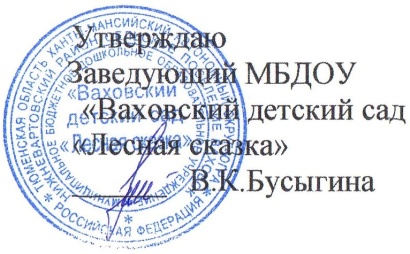 Публичный  отчет МБДОУ «Ваховского детского сада «Лесная сказка»о результатах деятельности за 2015-2016 учебный год№Название раздела Содержание раздела 1Общая характеристика образовательной организацияОбщая характеристика учрежденияМуниципальное  бюджетное дошкольное образовательное учреждение «Ваховский детский сад «Лесная сказка» функционирует  с   1988  года,  расположен  по адресу: 628656, Тюменская область, Ханты-Мансийский автономный округ-Югра, Нижневартовский район, посёлок Ваховск, улица Таёжная 18.Адрес сайта:   http://dsvah.siteedu.ruАдрес электронной почты: dsvah1988@mail.ru Муниципальное бюджетное дошкольное образовательное учреждение детский сад «Лесная сказка» осуществляет  образовательную  деятельность, руководствуясь:«Законом РФ «Об образовании»»;«Типовым положением о ДОУ»;«Конвенцией о правах ребёнка»;«Семейным Кодексом». Учреждение рассчитано на 5 групп, плановая наполняемость: 95 детей. Фактическая наполняемость в 2015-2016 учебном году – 84 ребенка.          Деятельность  МБДОУ  по  осуществлению   образовательной деятельности, регламентируется лицензией  № 2625 от 22.04.2016 г. выданной  службой по контролю и надзору в сфере образования Ханты-мансийского автономного округа –Югры.        Режим организации жизнедеятельности детского сада определен:- в соответствии с функциональными возможностями детей разного возраста;- на основе соблюдения баланса между разными видами активности детей;-  с  учетом  социального  заказа  родителей  и  нормативно-правовых  требований  к организации режима деятельности ДОУ.Деятельность детского сада осуществляется в 10,5-часовом режиме: с 7.30 до 18.00.Учреждение функционирует в режиме  5  -  дневной рабочей недели с двумя выходными днями (суббота, воскресенье, государственные праздничные дни).Заведующий МБДОУ  «Ваховского детского сада «Лесная сказка» - Бусыгина Вера Константиновна,  руководитель   первой  квалификационной категории,  целеустремленный,  творческий,  владеющий  хорошимикоммуникативными и  организаторскими способностями, умело прогнозирующий  дальнейшее качественное развитие дошкольного образовательного учреждения.Экономические и социальные условия территории нахожденияДетский сад находится на территории с.п. Ваховск. Тесный контакт в работе детский сад поддерживает с окружающим его социумом: это  муниципальное казенное учреждение «Культурно - спортивный центр с.п. Ваховск»,   МБОУ ДОД «Ваховская ДШИ»,   МБОУ «Ваховская  ОСШ», опорный пункт милиции, сельская  администрация, врачебная амбулатория, библиотека.Удачное расположение и сочетание культурно- просветительных, образовательных,  правоохранительных, спортивно-оздоровительных учреждений в микросоциуме  МБДОУ  «Ваховского детского сада «Лесная сказка», дает возможность для организации  дополнительного обучения,  получения новой информации, организации художественно-эстетического воспитания и развития  детей.       Общая площадь здания 1616,1 кв.м. (4 корпуса), площадь одного корпуса 416 кв.м.          Один  из корпусов АБК  (административно-бытовой корпус), в котором находится кабинет заведующего, методический кабинет, кабинет завхоза, медицинский кабинет, изолятор,  процедурный кабинет, музыкальный зал, кабинет  делопроизводителя, кухня.        Во втором корпусе разместились  группы  общеразвивающей  направленности детей от 5 до 6 лет и от 6 до 7 лет.      В третьем корпусе – группы общеразвивающей  направленности детей от 4 до 5 лет и  от 2 до 3 лет.        В четвертом корпусе  разместилась  группа общеразвивающей направленности детей от 3 до 4 лет, спортивный зал, кабинет руководителя физвоспитания, логопедический кабинет,  русская изба.  Каждая группа имеет отдельный вход. Все  корпуса  между собой  соединены теплым переходом, в котором расположен зимний сад. Контингент детей:В  МБДОУ   детском саду «Лесная сказка»  функционирует  5  групп  (84 ребенка),  из  них:1 младшая группа (от 2 до 3 лет)  - 25  детей2 младшая группа (от 3 до 4 лет) - 13  детейСредняя группа (от 4 до 5 лет) - 17 детейСтаршая группа (от 5 до 6 лет) - 9 детей Подготовительная группа (от 6 до 7 лет) - 20 детей.  Основные позиции программы развития:  - охрана  жизни  и  укрепление  физического  и  психического  здоровья  детей, создание  условий  обеспечивающих  эмоциональный  комфорт  и  социальное благополучие ребенка;-  обеспечение  доступности  качественного  дошкольного  образования  на  основе введения Федеральных государственных образовательных стандартов дошкольного образования;-  модернизация  процесса  повышения  квалификации  и  переподготовки  педагогических  кадров,  направленной  на  повышение  уровня  их  профессиональной компетентности;-  обеспечение  преемственности  в  содержании  и  организации  образовательного процесса  на  всех  этапах  пребывания  ребенка  в  дошкольной  образовательной организации;-  создание системы комплексной  медико-педагогической и социальной поддержки  личности  ребенка  в  процессе  развития  и  раскрытия  его  индивидуальных особенностей;-  обеспечение готовности и равных стартовых возможностей детей к обучению в школе;-  воспитание гражданственности, уважения к правам и свободам человека, любви к окружающей природе, Родине, семье с учетом возрастных категорий детей;-  взаимодействие  с  родителями  (законными  представителями),  социальными институтами  детства  для  реализации  творческого  потенциала  и  образовательных  потребностей детей с учётом их индивидуальных способностей;-удовлетворение  заказчиков  предоставлением  качественной  образовательной услуги детям дошкольного возраста. Система управления образовательного учреждения            Непосредственное  руководство  муниципальным  бюджетным  дошкольным образовательным  учреждением  «Ваховским детским  садом «Лесная сказка»    осуществляет заведующий.Формами  самоуправления  являются:  Общее  собрание  трудового коллектива, Совет педагогов,   Родительский комитет детского сада.Управление  в  МБДОУ   «Ваховском детском саду «Лесная сказка»  осуществляется  комплексно,  т.  е. выполняются все функции управленческой деятельности в своей взаимосвязи: аналитико-диагностическая;мотивационно - стимулирующая; планово - прогностическая; организационно - исполнительская;контрольно - оценочная;регулятивно - организационная.       Самоуправление  в  ДОУ  развивается  через  делегирование  полномочий,  что  в большей  мере  привлекает  к  управленческой  деятельности  всех  педагогов  и специалистов. Механизм управления  нацелен на обеспечение единства  действий, координации  и  согласованности  всех  субъектов  образовательного  процесса: детей,  родителей  и  педагогов,  а  также  на  стимулировании  деятельности сотрудников,  экономию  ресурсов  и  времени.  Создана  атмосфера,  в  которой приоритет отдается  гуманным отношениям, доверию,  возможностям личностного роста. Это позволяет  успешнее прогнозировать и  обеспечивать личностный рост взрослых  и  детей  и  проектировать  дальнейшие  перспективы  развития учреждения.  Основой решения проблемы качества образования на уровне ДОУ, в соответствии с Программой развития  ДОУ, является проектирование и внедрение системы  управления  качеством  образовательного  процесса.  Система  управления МБДОУ  «Ваховского детского сада «Лесная сказка»  построена  с учётом принципов единоначалия и  самоуправления в соответствии с действующим законодательством.        В  детском  саду  практикуется  материальная  и  моральная  поддержка инициативы  работников,  регулярное  проведение  консультаций,   обсуждение порядка работы, разработка и внедрение правил и инструкций. Управленческая  деятельность  осуществляется  посредством административного  совета  (заведующий,  члены  администрации),  общественного (родительские  комитеты  в  каждой  группе),  коллективного  управления  (Общее собрание трудового  коллектива,  Педагогический совет).      Управление  детским  садом  осуществляется  на  основании  нормативно-правовых актов, касающихся организации дошкольного образования: федерального уровня;регионального уровня;муниципального уровня; внутрисадового уровня.Муниципальное  бюджетное дошкольное образовательное учреждение «Ваховский детский сад "Лесная сказка"Заведующий: Бусыгина Вера Константиновна
Адрес: ул. Таежная д. 18, с.п. Ваховск, Нижневартовский район, Ханты-Мансийский автономный округ - Югра, Тюменская область, Российская Федерация
Тел.: 8(3466)21-60-97
E-mail: dsvah1988@mail.ru
Сайт:  http://dsvah.siteedu.ruРежим работы: 10,5
График работы: 7.30-18.00Управление образования и молодежной политики Нижневартовского районаНачальник управления образования: Любомирская Маргарита Васильевна
Адрес: ул. Таежная д.19, г. Нижневартовск, Ханты-Мансийский автономный округ - Югра, Тюменская область, Российская Федерация
E-mail: priemobraz@NVraion.ru
График работы: 9.00-18.00Администрация Нижневартовского районаГлава администрации Нижневартовского района: Саломатин Борис Александрович
Адрес: ул. Ленина д.6, г. Нижневартовск, Ханты-Мансийский автономный округ - Югра, Тюменская область, Российская Федерация
Тел.: 8(3466)49-84-88
E-mail: adm@nvrain.ru
Сайт: http://www.nvraion.ruТелефон: 8(3466)21-60-972Особенности образовательного процессаОсобенности организации образовательного процесса        Содержание  образовательной  деятельности  в  МБДОУ  «Ваховском детском саду «Лесная сказка» определяется  реализацией  образовательной  программы  дошкольного  образования,  разработанной на основе:примерной основной общеобразовательной программы дошкольного образования «ОТ РОЖДЕНИЯ ДО ШКОЛЫ»  под ред. Н.Е. Вераксы, Т.С.Комаровой, М.А.Васильевой;коррекционной  программы:  «Программа  логопедической  работы  по преодолению общего недоразвития речи у детей» Г.В. Чиркиной, Т.Б. Филичевой;Парциальными  программами:- «Юный  эколог» С.Н.Николаевой  -оздоровительной программой «Неболейка», разработанной педагогическим и медицинским персоналом детского сада  на основе здоровьесберегающих технологий А.П. Чупахи  и А.Н. Пужаевой - «Безопасность жизнедеятельности».     Оказание образовательной услуги в МБДОУ организовано в соответствии с основной  образовательной  программой  дошкольного  образования  на  2015  -2016 учебный  год  и  выстроено  на  адекватных  возрасту  формах  работы  с  детьми  и основано на комплексно – тематическом принципе планирования.С  целью  повышения  качества  образования  и  развития  творческих способностей детей в ДОУ   функционировало 4  кружка.Система дополнительных образовательных услуг     В  соответствии  с  «Программой  развития  МБДОУ»  неотъемлемой  частью воспитательно  -  образовательного процесса, позволяющей значительно повысить его качество, является система дополнительного образования. Дополнительные  образовательные  услуги  в  2015  -  2016  учебном  году оказывались по следующим направлениям развития детей:   Художественно - эстетическое развитие (танцевальный кружок  «Забавушка» - Янина М.А.,  кружок «Очумелые ручки» - Клюева Т.В.,  кружок «Барабашки» - Минниханова И.В.);физическое развитие (физкультурно – оздоровительный кружок «Крепыши» - Гончар Л.А.)   Таким  образом,  дополнительными  услугами  было  охвачено: кружок  «Забавушка»  -  15 детей,      кружок  «Очумелые ручки»  -  15 детей,  кружок  «Барабашки»  - 15 детей,  кружок «Крепыши» - 17 детей, что  составляет  73  % (62 воспитанника)  от  общего  количества  детей  в ДОУ. Систематическая работа кружков обогащала социальный опыт детей, позволяла реализовать одно из основных направлений работы ДОУ - создание условий для развития творческой активной личности, реализации способностей.Организация специализированной (коррекционной) помощи детям    В  течение 2015-2016  учебного  года  в МБДОУ «Ваховском детском саду «Лесная сказка» продолжал  работу  психолого-медико-педагогический  консилиум,  целью  работы  которого  является создание условий, способствующих воспитанию, развитию детей, в коррекции и компенсации их дефекта.  В  состав  консилиума   ДОУ  входили  опытные педагоги  и  узкие  специалисты,  что  позволяло  наиболее  полно  обследовать ребенка и оказать помощь родителям.      По результатам  обследования ПМПК и РПМПК  от 01.09.2015г. в логопедический  пункт  были зачислены 20 детей: 8 воспитанников от 5 до 6 лет, 12 – от 6 до 7 лет.  На конец учебного года  выпущено с чистой речью – 10 детей, с улучшенной – 2 ребенка,  8 детей остаются на 2-й год обучения. Занятия проводились 2-3 раза в неделю с каждой возрастной группой. Индивидуальная работа проводилась 2-3 раза в неделю, в зависимости от поставленного диагноза.  Учитель -  логопед  Хребтова Р.Ф. в своей работе руководствуется программой Т.Филичевой,  Г.Чиркиной,  Т.Тумановой  «Программа  логопедической  работы  по  преодолению общего недоразвития речи у детей». В течение учебного  года учителем  -  логопедом проводилась систематическая работа  над  коррекцией  звукопроизношения  и  лексико-грамматическим  строем  речи, развитием  связной  речи,  фонетико-фонематической  системы  языка,  звукового анализа  и  синтеза.  Коррекционная  работа  строилась  на  принципе  тематического планирования,  на  основе  интеграции  учителя-логопеда  с  педагогами  и специалистами ДОУ и с учетом индивидуальных возможностей каждого ребенка, особенностей его здоровья.Динамика  развития  речи  детей, зачисленных в логопункт   положительная. Работа  с  родителями  воспитанников  проводилась  в  разных  направлениях. Основными  формами  работы  являлись  разъяснение  закономерностей  речевого развития,  консультации  по  коррекционной  работе  в  домашних  условиях. Просветительская  работа  с  родителями  осуществлялась  в  форме  стендовых материалов  в  группе,  бесед  на  родительских  собраниях,  анкетирования, консультаций, проведения открытых занятий для родителей.Обучение ведется на русском языке.3Условия осуществления образовательного процесса Учебно-материальная база, благоустройство и оснащенность       Одной  из  важнейших  задач,  на  решение  которых  направлен  ФГОС  ДО, является  создание  благоприятных  условий  развития  детей  в  соответствии  с  их возрастными  и  индивидуальными  особенностями  и  склонностями.  Реализуя «Программу развития ДОУ», педагогический коллектив приложил немало усилий для  создания  условий  развития  ребенка,  развивающей  образовательной  среды, которая представляет собой систему  условий социализации и  индивидуализации детей.       В  соответствии  с  возрастом  детей,  их  индивидуальными  потребностями организованы Центры развития во всех возрастных группах. Имеется достаточное количество  обучающих  и  развивающих  игр  по  различным  образовательным областям.      Однако,  как  показала  практика,   наличие  материалов  и  оборудования  в соответствии с перечнем не является свидетельством того, что в группах созданы благоприятные условия для развития детей.        В  соответствии  с  требованиями  ФГОС  ДО,  рекомендациями   новой примерной основной общеобразовательной программы дошкольного образования «ОТ РОЖДЕНИЯ ДО ШКОЛЫ»  под ред. Н.Е. Вераксы, Т.С.Комаровой, М.А.Васильевой существует   ряд показателей, по которым воспитатель может оценить качество созданной в группе  развивающей предметно-игровой среды и степень ее влияния на детей:-  Включенность  всех  детей  в  активную  самостоятельную  деятельность.  Каждый ребенок выбирает занятие по интересам в центрах активности, что обеспечивается разнообразием предметного содержания, доступностью материалов, удобством их размещения.-  Низкий  уровень  шума  в  группе  (так  называемый  «рабочий  шум»),  при  этом голос  воспитателя  не  доминирует  над  голосами  детей,  но,  тем  не  менее,  хорошо всем слышен.- Низкая конфликтность между детьми: они редко ссорятся из-за игр, игрового пространства или материалов, так как увлечены интересной деятельностью.-  Выраженная  продуктивность  самостоятельной  деятельности  детей:  много рисунков,  поделок,  рассказов,  экспериментов,  игровых  импровизаций  и  других продуктов создается детьми в течение дня.- Положительный эмоциональный настрой детей, их жизнерадостность, открытость, желание посещать детский сад.        В 2015  -  2016 учебном году педагогический  коллектив создавал  в  каждой  группе  развивающее  пространство  для  социализации  и  индивидуализации  дошкольников,  а  для  этого  подробно  изучил  современные требования  к  организации  развивающей предметно пространственной среды,  творчески  подошел  к  практическому переоснащению  и  переоборудованию  групп,  обеспечив  насыщенность, трансформируемость,  полифункциональность,  вариативность,  доступность  и безопасность среды.Материально-техническая  база  детского  сада,  учитывая  современные требования  к  организации  жизнеобеспечения,  воспитательно-образовательной работы,  охраны  труда  сотрудников  и  улучшения  условий,  постоянно совершенствуется и обновляется.      В  2015-2016  учебном  году  проведен  косметический  ремонт   групп,  частичная покраска окон, дверей, полов, плинтусов.        Приобретено цифровое пианино,   компьютер, ноутбук, принтер, музыкальный  центр, интерактивная доска,          мягкий  инвентарь,   спецодежда для всех категорий сотрудников.     Для пищеблока приобретены разделочные столы (9 штук),  морозильная камера, холодильник.           Коллектив детского сада осуществляет работу по созданию благоприятной образовательной  среды,    модернизируя  и  пополняя   в  соответствии  с Федеральными государственными требованиями к условиям реализации основной общеобразовательной  программы   ДОУ.  Дополнительно  приобретены  игрушки, дидактические пособия.    Функционируют   музыкальный, физкультурный  залы, кабинеты:   методический,  логопедический,  музыкального  руководителя  и  руководителя физвоспитания,  медицинский,   что  позволяет  осуществлять образовательный  процесс  гармонично  и  разносторонне,  согласно  современным требованиям;  обеспечивать  познавательное,  творческое  и  здоровьесберегающее развитие детей.         Администрацией  ДОУ  совместно  с  профсоюзным  комитетом  проводится планомерная  и  систематическая  работа  по  социальной  защите  и  охране  труда работников. В 2015-2016 своевременно проводились инструктажи, осуществлялся контроль   соблюдения  правил  обеспечения  безопасности.  Оптимальные  условия работы  гарантированы  условиями  Коллективного  договора  между администрацией и профсоюзной организацией.           Большое  внимание  уделялось  благоустройству  территории  и  созданию безопасных  условий  на  игровых  площадках  ДОУ.  Пополнено  выносное оборудование для игровой деятельности на прогулке.  Кадровое обеспечение        Педагогический  коллектив  МБДОУ,  осуществляющий  воспитательно-образовательный  процесс,  стабилен,  профессионален,  его  отличает работоспособность,  ответственное  отношение  к  возложенным  обязанностям, активность, исполнительность. В соответствии со штатным расписанием педагогический коллектив состоит из   13 педагогов и специалистов. Из них:1  старший воспитатель1  учитель - логопед1  руководитель   физвоспитания1  музыкальный руководитель9 воспитателейИмеют образование:высшее педагогическое образование – 7  человек  (54 %),среднее специальное образование – 4 человека  (30 %), незаконченное высшее образование -  2 педагога (16%).Стаж педагогической работы составляет:- до 5 лет – 1 человек (7 %),- до 30 лет - 12 человек (86 %),- свыше 30 лет - 1 человек (7%). Вывод: Наиболее многочисленную группу составляют педагоги, имеющие стаж работы свыше 20 лет – 50%, от 10 до 20 лет – 21,4%; от 5 до 10 лет – 21,4%; до 2-х – 5 лет – 7,1%.Квалификация педагогов:Высшая квалификационная категория – 1 человек (7,6%) первая квалификационная категория -  5 человек (38,4 %); соответствие занимаемой должности -  6 человек (46,1%);без категории (не аттестованы) -  1 человек (7,6%).Вывод: Квалификационную категорию имеют 46% педагогов, из них 46% высшая и первая категории. Уровень квалификации педагогических работников отвечает требованиям квалификационных характеристик. Таким образом, ДОУ обладает необходимым кадровым потенциалом, однако, процент педагогов с высшей, первой категорией по прежнему низкий, в связи с чем необходимо активизировать работу с педагогами, имеющими возможность повысить квалификационную категорию.        Учитывая     процент  педагогов  предпенсионного возраста, администрацией  ДОУ  проводится  большая  работа  по  подготовке  молодых педагогов: в настоящее время 2 воспитателя  окончили обучение в ФГБОУ ВПО «Нижневартовском   государственном университете». Применение эффективных  форм  оказания  помощи     педагогам  способствует  повышению уровня педагогической культуры, формированию профессиональной компетентности,  оказанию  своевременной  адресной  помощи,  повышению  качества  педагогической деятельности.  Взаимодействие  малоопытных  педагогов  с  опытными способствовало  развитию   творчества,  обогащению  теоретических  знаний  и практических навыков.     В 2015 -  2016 учебном году проведена   работа с педколлективом по  введению ФГОС ДО. В соответствии с реализацией плана действий («дорожная  карта»)  по  обеспечению  введения  ФГОС  ДО  (раздел  4.  Кадровое обеспечение  введения  ФГОС  ДО)  разработан  и  реализуется  план-график поэтапного  повышения  квалификации  руководителей   и  педагогов   работников ДОУ по вопросам ФГОС ДО:  в 2015 году 2 педагога прошли курсы повышения квалификации по теме: «Организация тьюторского сопровождения педагогов по вопросам реализации образовательной программы «Югорский трамплин».	     Квалификационные  требования  ко  всем  категориям  педагогических работников  значительно  расширяются  и  практика  показывает,  что  в современных  условиях  развития  системы  дошкольного  образования  повышать квалификацию  необходимо  постоянно,  в  том  числе  и  с  помощью  интернет-ресурсов.  Поэтому  в  следующем  учебном  году  необходимо  рассмотреть возможность  предоставления  педагогам  дистанционных  курсов  повышения  квалификации.Повышению  творческой  активности  педагогов  способствовало  участие  в профессиональных конкурсах: С целью  повышения  уровня  самообразования  13  педагогов  посетили районные  семинары   и   МО  по  темам:Организация питания, медицинского обслуживания        Одним  из  значимых  ориентиров  в  системе   здоровьесберегающих мероприятий играет организация питания детей в детском саду. Питание организовано в соответствии  с  примерным  меню,  с  учетом  физиологических  потребностей  и рекомендуемым  суточным  набором  продуктов.  В  МБДОУ  выполняются принципы  рационального  здорового  питания:  регулярность,  полноценность, соблюдение  режима  питания,  норм  потребления  продуктов,  гигиены  питания  и индивидуального подхода к детям во время приёма пищи.      В детском саду   разработано  перспективное сезонное меню на год (осенне-зимний и весенне-летний периоды), картотека блюд, где  указана  раскладка,  калорийность  блюда,  процент  содержания  в  нем  белков, жиров, углеводов.    Это   позволяет  своевременно  разнообразить  детский рацион,  используя  имеющиеся  продукты,  и  способствует  выполнению натуральных норм питания детей.  В  течение  отчетного  периода  в  дошкольном  учреждении  осуществлялась постоянная  проверка  соблюдения  санитарно-гигиенических  требований  к пищеблоку и процессу приготовления пищи.         Медсестрой    Бублик Л.В. совместно с бракеражной комиссией  контролировалось  качество питания,   разнообразием и витаминизация блюд, закладка продуктов питания, кулинарной обработкой, выходом блюд, вкусовыми качествами пищи. Согласно  «Санитарно-эпидемиологическим  требованиям  к  устройству, содержанию  и  организации  режима  работы  в  дошкольных  организациях», Санитарно -  эпидемиологическим правилам и нормативам СанПин 2.4.1.3147-13», утвержденным  Постановлением  Главного  государственного  санитарного  врача  в РФ  от  19.12.2013  №  68,  в  детском  саду  организовывалось  3-х разовое  питание для        детей  с  10,5-часовым  режимом  нахождения  в МБДОУ: завтрак,  обед, усиленный полдник.Педагоги  постоянно  информировали  родителей  о  продуктах  и  блюдах, которые  ребенок  получал  в  течение  дня  в  детском  саду,  вывешивая  ежедневное меню.           В  течение  года  коллектив  детского  сада  проводил  работу  по  укреплению, сохранению  здоровья  детей,  профилактике  заболеваний  через  оптимизацию жизнедеятельности  детей,  соблюдение  двигательного  режима.  В  каждой  группе был  составлен  в  соответствии  с  требованиями  СаНПиН  режим жизнедеятельности,  где  на  неделю  расписаны  все  виды  деятельности  с  учетом возраста  детей  и  реализуемой  программы.   Для   каждой  группы  разработаны  и  постоянно проводятся  закаливающие  и  оздоровительные  процедуры  и  мероприятия.        Использовались  природные факторы:  вода, воздух, солнце,  земля  (хождение  босиком).  Закаливающие  мероприятия  осуществлялись круглый год, их вид и методика проведения менялись в зависимости от сезона и погоды, возрастных особенностей детей.      В  МБДОУ  разработана  система  закаливающих  мероприятий,  в  которой  учитывается  постепенность  воздействия  того  или  иного  фактора.  В  период адаптации  детей  закаливание  начинается  с  применения  воздушных  ванн (облегченная  форма  одежды).  После  адаптационного  периода  в  МБДОУ используются  различные  виды  оздоровительной  работы  с  учетом  возрастных особенностей детей:ежедневные прогулки при температуре не ниже минус 18С;утренний прием на улице;босохождение по земле в летний период;сон без маек в летний период, воздушные ванны;полоскание рта после приема пищи водой комнатной температуры;Все  закаливающие  процедуры  проводятся  в  облегченной  одежде. 4Результаты деятельности организации, качество образованияАнализ усвоения программы. Выводы.       В  процессе  мониторинга  образовательной  области  «Физическая  культура» было выявлено, что у детей сформирован интерес и положительное отношение к занятиям  физкультурой.  Хорошо  развиты  такие  физические  качества  как: скорость,  сила,  ловкость,  гибкость,  выносливость,  координация.  У  большинства детей есть двигательный опыт (владеют основными движениями), сформирована потребность  в  двигательной  активности  и  физическом  совершенствовании. Использование   руководителем физвоспитания    Л.А.Гончар  и воспитателями  различных  форм  организации  двигательной  деятельности, непосредственно  образовательной  деятельности  по  реализации  данной  области, позволили  добиться хороших показателей освоения образовательной области «Физическая культура» у детей. По итогам  диагностики физической подготовленности на 2015-2016 учебный год дети дошкольного возраста  показали следующий уровень физического развития (средний показатель по саду):         Использование  спортивного  инвентаря  и  нестандартного  оборудования, изготовленного  руками  педагогов,  во  время  разнообразных  форм  организации физической  деятельности,  вызывало  у  детей  интерес  к  физической  культуре.           Руководитель физвоспитания совместно с воспитателями через интегрированный подход, разнообразные формы организации детей ((игровые, сюжетные, и  другие)   успешно  решали  задачи  обучения  детей  основным движениям.          Хорошая развивающая среда спортивного зала, оборудование, выполненное в соответствии с требованиями современной дидактики, организация физического воспитания  в  соответствии  с  требованиями  СанПиН  (2.4.1.3147  –  13)  позволяли проводить   руководителю физвоспитания Л.А.Гончар   углубленную работу  по  развитию  у  детей  основных  движений  и  добиваться  высоких результатов. Развитию  у  детей  интереса  к  спорту  способствовало  проведение спортивных праздников и досугов,   (спортивный праздник «Папа, мама, я  -  спортивная  семья»,  спортивные  развлечения  «Богатырские состязания», «Зимние  забавы», «Неделя здоровья», развлечение «Вечер подвижных игр»).  Яркие,  красочные, эмоционально насыщенные, мероприятия оставляли неизгладимые впечатления у детей и родителей, воспитывали у них желание вести здоровый образ жизни как единственно верный и правильный.Результаты развития детей, связанные с оценкой эффективностипедагогических действий           С  детьми  в  системе  проводилась  организованная  образовательная деятельность  в  соответствии  с  основной  общеобразовательной  программой, реализуемой  в  ДОУ,  и  схемой  распределения  непосредственно  образовательной деятельности.          Оценить  динамику  достижений  воспитанников,  эффективность  и сбалансированность  форм  и  методов  работы  с  детьми  позволяет  мониторинг достижения  детьми   планируемых  итоговых  результатов  освоения  основной общеобразовательной программы, реализуемой в ДОУ.         Мониторинг  усвоения  ООП  ДОУ  воспитанниками  в  2015  -  2016  учебном году  отражает  положительную  динамику  развития.  Создание  положительного микроклимата  группы,  оказание  консультативной  помощи  родителям, осуществление коррекции речи, воздействие оздоровительных процедур повлияло положительно на уровень развития детей.              По результатам мониторинга образовательной деятельности детский сад  является стабильно работающим дошкольным образовательным учреждением. Воспитанники успешно усваивают  образовательную программу. Сводные результаты мониторинга и анализа по освоению детьми образовательных областей через разделы реализуемых программ по МБДОУ в целом за 2015– 2016 учебный год показали следующее:   Вывод: Такие  результаты  достигнуты  благодаря  использованию  педагогами методов,  способствующих  развитию  самостоятельности,  познавательных интересов детей, созданию проблемно-поисковых ситуаций.Причинами неполного усвоения программы некоторыми детьми остаются:- наличие часто длительно болеющих детей;- возобновление после болезни процесса адаптации;-  отсутствие  возможности  проведения  индивидуальной  работы  с  детьми, нуждающимися  в  коррекции,  из-за  непосещения  ими  ДОУ  или  по  причине нарушения режима посещения ДОУ.Участие воспитанников в конкурсах детского творчества          О  плодотворном   и  творческом  отношении  педагогов  к  воспитанию  и развитию  детей  свидетельствуют  результаты  участия  детей  в  конкурсах различного уровня. 48 воспитанников детского сада  в течение года приняли участие в 22 конкурсах разного уровня и завоевали 16 призовых мест. 8 детей группы общеразвивающей направленности от 6 до 7 лет приняли участие во Всероссийском  детском  конкурсе по основам безопасности жизнедеятельности  «Простые правила» и все получили сертификаты участников конкурса.Состояние здоровья детей, заболеваемость, суммарные данные по группам здоровья для организации лечебно-профилактической работы.5Социальная активность и внешние связи образовательной организации           Удачное расположение и сочетание культурно- просветительных, образовательных,  правоохранительных, спортивно-оздоровительных учреждений в микросоциуме  МБДОУ  детского сада «Лесная сказка», дает большую возможность для организации  дополнительного обучения, получения новой информации, организации художественно-эстетического воспитания и развития  детей.Решению задач, обозначенных в основной общеобразовательной программе дошкольного образования ДОУ, способствуют прочно налаженные связи с внешними социальными партнерами.6Финансово-экономическая деятельностьФинансирование 7Решения, принятые по итогам общественного обсуждения8Заключение. Перспективы и планы развитияЗаключение. Перспективы и планы развития.   Анализ  конечных  результатов  деятельности  МБДОУ  «Ваховского детского сада «Лесная сказка»  за  2015  - 2016  учебный  год  показывает  стабильность  и  позитивную  динамику  развития учреждения,  готовность  педагогического  коллектива  в  внедрению  ФГОС  ДО. Положительное влияние на этот процесс оказывают:- система оздоровительной работы, позволяющая снизить заболеваемость;- высококвалифицированный и стабильный кадровый состав;-  сформированность  предметно-развивающей  среды  в  соответствии  с современными требованиями;-  результативность  участия  педагогов  и  детей  в  конкурсах  детского творчества и профессионального мастерства различного уровня;- тесное сотрудничество в работе специалистов и воспитателей;На основании вышеизложенного коллектив МБДОУ детского сада «Лесная сказка» на 2016 - 2017 учебный год намечает следующие задачи:1.Совершенствование системы работы по профилактике и укреплению здоровья  дошкольников, и приобщение к здоровому образу жизни через использование различных методов закаливания детей дошкольного возраста; организацию прогулки.  2. Совершенствование форм работы с детьми по ИЗО – деятельности  путем внедрения  обучающих технологий с учетом индивидуальных способностей 3.Совершенствование и систематизация работы по  лексико – грамматическим  конструкциям речи  дошкольников через интеграцию разнопредметных знаний и видов  деятельности